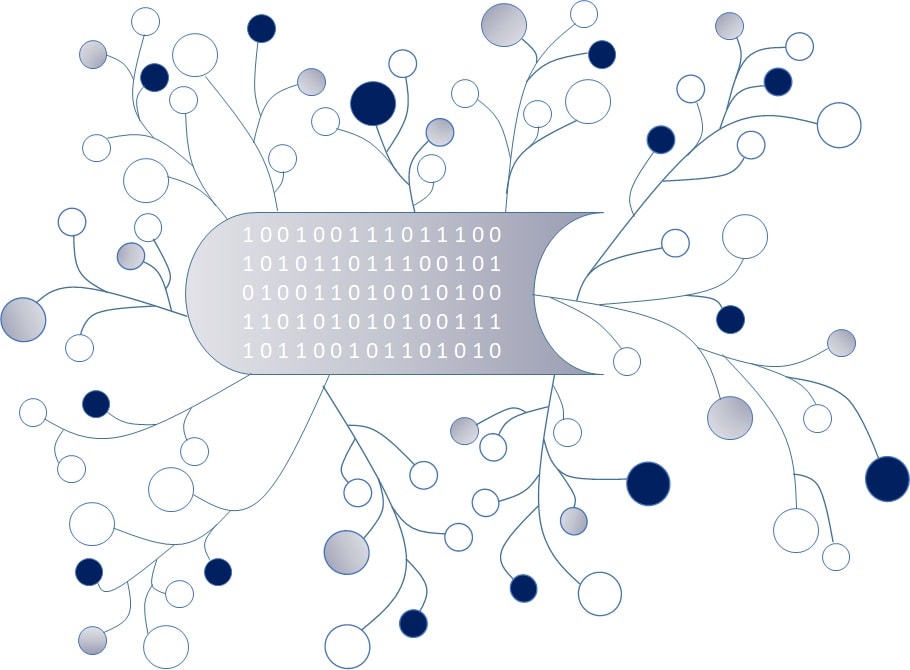 DigI-VETFostering Digitization and Industry 4.0 in vocational education2018-1-DE02-KA202-005145DigI-VET Classroom Material 
November 2019UPB – Marc BeutnerProject Title	DigI-VETReference Number	2018-1-DE02-KA202-005145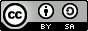 Ψηφιοποίηση! Τι σημαίνει;Η ζωή μας αλλάζει γρήγορα ακόμη και αν η ψηφιοποίηση έχει γίνει αναπόσπαστο κομμάτι στην καθημερινότητα μας και στην εργασία μας. Αλλά, τι σημαίνει η ψηφιοποίηση για την Μέση Τεχνική Εκπαιδευτική και Επαγγελματική Κατάρτιση (ΜΤΕΕΚ); Οι ακόλουθοι γενικοί ορισμοί για την ψηφιοποίηση προσφέρουν μια επισκόπηση για τα κύρια μέρη της ψηφιοποίησης.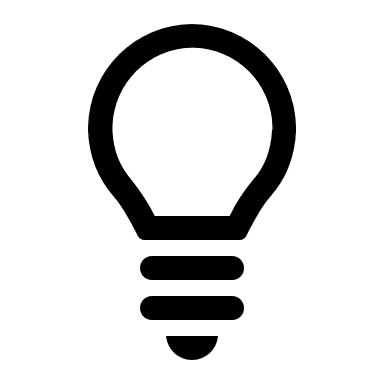 Ασκήσεις:Γράψετε κάτω τον δικό σας ορισμό της Ψηφιοποίησης και εστιάστε στο πεδίο της επαγγελματικής κατάρτισης και εκπαίδευσηςΠαρακαλώ σκεφτείτε τις κύριες πτυχές που πρέπει να εστιάζει η Ψηφιοποίηση:Δώστε 5 διαφορετικά παραδείγματα της ψηφιοποίησης που ξέρετε ή έχετε ακουστά:1.												2.	 											3.												4.												5.												Ψηφιοποίηση στην ΜΤΕΕΚ σημαίνει…Η Ψηφιοποίηση πρέπει να εστιάζει……επειδή…